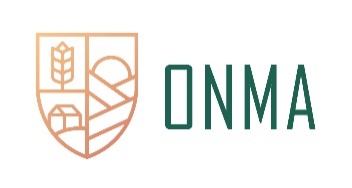 FORMULAIRE D’INSCRIPTION – CONCOURS 2024ANNEXE DESCRIPTIVEEXPLOITATION AGRICOLECATÉGORIE :                    OR                    ARGENT                    BRONZEVous devez remplir un formulaire comme celui-ci pour chacunedes exploitations agricoles que vous possédez.NOTECe formulaire est conçu pour tous les types de production.Ne remplissez et n’imprimez que les sections qui vous concernent.  SECTIONS À REMPLIR OBLIGATOIREMENT : 2, 15, 16 ET 17 VEUILLEZ COCHER LA CASE CORRESPONDANT À VOTRE OU À VOS TYPES DE PRODUCTION.DONNÉES GÉNÉRALESDonnées générales sur le fonds de terre de l’exploitation (*)(*) Note : information utilisée pour évaluer les déplacements entre les lots.Plan agroenvironnemental de fertilisation (PAEF)Votre entreprise est-elle visée par l’obligation de produire un PAEF en vertu du Règlement sur les exploitations agricoles?	 Oui	 NonNote : au moment de la visite des juges, le PAEF fera l’objet d’une discussion.Rotation des cultures (s’il y a lieu)	Durée moyenne des séquences de cultures et de l’alternance avec les autres cultures :Votre exploitation détient-elle une certification biologique?	 Oui		 NonPratiquez-vous des activités agrotouristiques?	 Oui		 NonPrécisez vos activités :3.	PRODUCTIONS VÉGÉTALES3.5	Production de grains de semence4.	PRODUCTION DE LÉGUMES (Y COMPRIS LES POMMES DE TERRE) ET DE FRUITSProduction de la ferme4.1.1	Production de semences de légumes (à l’exception des pommes de terre) et de fruitsPrécisez les espèces :4.1.2 	Production de semences de pommes de terre4.2	Transformation à la fermeMise en marché par l’exploitation5.	PRODUCTION DE PLANTES (ORNEMENTALES, MÉDICINALES OU AUTRES)5.1	Production de la ferme5.2	Transformation à la ferme5.3	Mise en marché par l’exploitation6.	ACÉRICULTUREEntaillesQuota détenu :       lbQuantité de sirop produitEau d’érableVendez-vous de l’eau d’érable à un producteur tiers?

 Oui	 Non

Si oui, quelle proportion de votre production d’eau d’érable vendez-vous?
Vendez-vous de l’eau d’érable pour l’embouteillage ou la transformation?

 Oui	 Non

Si oui, précisez le volume :
Achetez-vous de l’eau d’érable?	 Oui	 Non	Si oui, quelle proportion de votre production d’eau d’érable achetez-vous?Répartition des ventes en volumeTransformation à la fermeMise en marché par l’exploitation	Repas de cabane à sucre	 Oui	 NonKiosque pour la vente	 Oui	 Non7.	APICULTURERuchesMielAchetez-vous du miel d’une autre exploitation?	 Oui	 Non	Si oui, quelle proportion de votre production de miel achetez-vous?Vendez-vous les sous-produits suivants?	 Cire	 Pollen	 Gelée royale	 Autres :      Transformation à la fermeMise en marché par l’exploitation8.	PRODUCTION LAITIÈRE (bovine, caprine OU ovine)Description du cheptelQuotaContrôle laitier8.4	Production moyenne du troupeau au cours de la dernière année8.5	Faites-vous classifier vos sujets?	 Oui	 Non	Si oui, indiquez leur classement.8.6	Utilisez-vous un programme alimentaire?	 Oui	 Non8.7	Vendez-vous des sujets de reproduction?	 Oui	 Non8.8	Transformez-vous le lait à la ferme?	 Oui	 Non	Si oui, remplissez le tableau suivant :8.9	Quelles sont vos pratiques en matière de biosécurité?9.	BOVINS DE BOUCHERIEType de productionDescription du cheptel de boucherieStratégie d’élevageReproduction	Insémination artificielle	 Oui	 Non	Synchronisation des chaleurs	 Oui	 Non	Vigueur hybride	 Oui	 Non	Utilisation de taureaux éprouvés	 Oui	 Non	Autre : précisez : Production moyenne du troupeauMise en marché par l’exploitationVente de sujets de reproduction	 Oui	 NonEffectuez-vous la transformation de vos produits?	 Oui	 Non	Si oui, remplissez le tableau suivant :Quelles sont vos pratiques en matière de biosécurité?10.	GRAND GIBIER10.1	Description du cheptelVendez-vous des sujets de reproduction?	 Oui	 Non10.3	Description des produits issus de ces élevages10.4	Description de la mise en marché de vos produits11.	PRODUCTION PORCINE11.1	Naisseurs11.2	PouponnièresFinisseurs11.4	Description du cheptel11.5	Utilisez-vous un programme alimentaire?	 Oui	 Non	Fabriquez-vous de la moulée à la ferme?	 Oui	 Non11.6	Vendez-vous des sujets de reproduction ou de multiplication?	 Oui	 NonProgramme d’assurance-qualité, de biosécurité et de bien-être animal	Êtes-vous agréé en vertu d’un programme d’assurance qualité?			 Oui	 NonRépondez-vous aux normes de bien-être animal mises en place en 2014? 	 Oui	 NonFaites-vous partie des CLE SRRP ou d’un programme similaire? 		 Oui	 NonSinon, avez-vous mis en place des éléments de biosécurité? 				 Oui	 NonÊtes-vous inscrits à la veille SRRP? 				 Oui	 Non12.	PRODUCTION OVINE12.1	Description du cheptel12.2	Stratégie d’élevageReproduction	Insémination artificielle	 Oui	 Non	Synchronisation (CDR, MGA)	 Oui	 Non	Vigueur hybride	 Oui	 Non	Effet bélier		 Oui	 Non	Photopériode		 Oui	 Non	Utilisation de béliers éprouvés (Génovis)	 Oui	 Non	Autre : précisez : 12.3	Production moyenne du troupeauVendez-vous des sujets de reproduction?	 Oui	 NonMise en marché par l’exploitationEffectuez-vous de la transformation de vos produits?	 Oui	 Non	Si oui, remplissez le tableau suivant :Quelles sont vos pratiques en matière de biosécurité?13.	PRODUCTION DE VOLAILLES (COMMERCIALES)Description du cheptel à chair13.2	Description du cheptel de ponte13.3	Description du cheptel d’élevage13.4	Activités de transformation et de mise en marché	Effectuez-vous :	1)	Le mirage à la ferme?	 Oui	 Non	2)	Le classement à la ferme?	 Oui	 Non	3)	L’incubation à la ferme?	 Oui	 NonAutres activités et produits de transformation (s’il y a lieu)13.5	Programme de biosécuritéÊtes-vous agréé en vertu d’un programme d’assurance qualité?	 Oui		 Non	Décrivez le programme de biosécurité en vigueur dans l’exploitation, notamment quant au délai de retrait.14.	AUTRES ÉLEVAGES (PRODUCTIONS CAPRINE, ÉQUINE, CUNICOLE, AQUICOLE, D’ANIMAUX À FOURRURE, ETC.)14.1	Description du cheptel14.2	Activités et produits de transformation (s’il y a lieu)14.3	Mise en marché	Autres renseignements pertinents14.4	Vendez-vous des sujets de reproduction?	 Oui	 Non14.5	Quelles sont vos pratiques en matière de biosécurité?15.	BÂTIMENTS ET MACHINERIE	Dressez la liste des bâtiments et de la machinerie que vous jugez importants pour votre entreprise.Bâtiments ou installations servant à la productionBâtiments d’entreposage (produits végétaux, intrants et machinerie)15.3	Machinerie motorisée15.4	Machinerie non motoriséeGESTION AGROENVIRONNEMENTALEBénéficiez-vous de services-conseils en agroenvironnement?	 Oui	 NonGestion des déjections animalesQuel est le type de fumier? 	 Solide		 Liquide		 Les deux	Quels sont les types d’entreposage? Utilisation de fumier et de lisierAvez-vous conclu une entente relative à l’épandage du fumier et du lisier?	 Oui	 Non	Si oui, décrivez l’objet de l’entente :16.3	Eaux usées	Décrivez brièvement de quelle façon votre entreprise gère les eaux usées :16.4	Entreposage des pesticidesDisposez-vous d’un endroit ou d’un aménagement sécuritaire pour l’entreposage des pesticides?  Oui	 NonSi oui, donnez-en une brève description :Situation financière DE L’EXPLOITATIONNOTE IMPORTANTEVeuillez joindre vos états financiers et les résultats d’analysefournis par le groupe-conseil agricole, s’il y a lieu.Cette annexe descriptive DOIT ÊTRE signée ou paraphée par le MANDATAIRE DU groupe concurrent et DE l’entreprise inscrite au concours. Elle fait partie intégrante du formulaire d’inscription DU groupe concurrent qui gère l’exploitation agricole décrite.SIGNATURE OU Paraphe du mandataire :Numéro d’identification ministériel (NIM) :Nom légal (nom inscrit sur la carte de producteur) :Nom légal (nom inscrit sur la carte de producteur) :Adresse de l’exploitation :Code postal :SectionProductionPageObligatoire2Données générales23Productions végétales44Production de légumes (y compris les pommes de terre) et de fruits55Production de plantes (ornementales, médicinales ou autres)76Acériculture87Apiculture108Production laitière (bovine, caprine ou ovine)119Bovins de boucherie1310Grand gibier1511Production porcine1612Production ovine1813Production de volailles (commerciales)2014Autres élevages (productions caprine, équine, cunicole, aquicole, d’animaux à fourrure, etc.)22Obligatoire15Bâtiments et machinerie23Obligatoire16Gestion agroenvironnementale24Obligatoire17Situation financière de l’exploitation26Municipalité et rangSuperficie (ha)Terre en propriété
(ha)Terre louée
d’autrui (ha)Terre louée
à d’autres (ha)Superficie en culture :Superficie boisée :Superficie inculte :Superficie totale :Superficie drainée :Drainage souterrain :Drainage superficiel :Nommez l’organisme de certification : Nommez la ou les productions biologiques :Quel pourcentage de vos revenus provient des activités agrotouristiques?3.1	Productions céréalières3.1	Productions céréalières3.1	Productions céréalières3.2	Oléoprotéagineux3.2	Oléoprotéagineux3.2	Oléoprotéagineux Avoine Avoine Avoine Canola Canola Canola Blé Blé Blé Soya Soya Soya Grains mélangés Grains mélangés Grains mélangés Maïs-grain Maïs-grain Maïs-grain	Superficie totale (ha) :	Superficie totale (ha) :	Superficie totale (ha) : Orge Orge Orge Seigle Seigle Seigle3.3	Autres cultures3.3	Autres cultures3.3	Autres cultures Autre : 	Superficie totale (ha) :	Superficie totale (ha) :	Superficie totale (ha) :	Superficie totale (ha) :	Superficie totale (ha) :	Superficie totale (ha) :3.4	Productions fourragères3.4	Productions fourragères3.4	Productions fourragères3.4	Productions fourragères Prairies avec prédominance de légumineuses Prairies avec prédominance de légumineuses Prairies avec prédominance de légumineuses Prairies avec prédominance de légumineuses Prairies avec prédominance de graminées Prairies avec prédominance de graminées Prairies avec prédominance de graminées Prairies avec prédominance de graminées Pâturage amélioré Pâturage amélioré Pâturage amélioré Pâturage amélioré Pâturage naturel Pâturage naturel Pâturage naturel Pâturage naturel Maïs-fourrage Maïs-fourrage Maïs-fourrage Maïs-fourrage Autre :	Superficie totale (ha) :	Superficie totale (ha) :	Superficie totale (ha) :Espèce
(Avoine, orge, blé, soya ou autre)Espèce
(Avoine, orge, blé, soya ou autre)Superficie
(ha)ClasseClasse	Sélect	Certifiée	Fondation	Enregistrée	Sélect	Certifiée	Fondation	Enregistrée	Sélect	Certifiée	Fondation	Enregistrée	Sélect	Certifiée	Fondation	EnregistréeTotal :Total :EspèceVariétés
(Nommez les principales.)Superficie
en champ (ha)Superficie
abritée(m2)** 1 m2 = 10,76 pi2Total :   	Superficie totale (ha) :	Superficie totale (ha) :EspèceEspèceSuperficie
(ha)ClasseClasse	Pré-Élite	Élite I	Élite II	Élite III	Élite IV	Fondation	Certifiée	Pré-Élite	Élite I	Élite II	Élite III	Élite IV	Fondation	Certifiée	Pré-Élite	Élite I	Élite II	Élite III	Élite IV	Fondation	Certifiée	Pré-Élite	Élite I	Élite II	Élite III	Élite IV	Fondation	CertifiéeTotal :Total :EspècePourcentage de la
production qui est transforméProduit obtenu à la suite
de la transformationProduit frais ou transforméMoyen de mise en marché
(grossiste, détaillant, kiosque ou autres)EspèceVariétés
(Nommez les principales.)Superficie
en champ (ha)Superficie
abritée (m2)** 1 m2 = 10,76 pi2Total :EspècePourcentage de la
production qui est transforméProduit obtenu à la suite
de la transformationProduit frais ou transforméMoyen de mise en marché
(grossiste, détaillant, kiosque ou autres)Nombre d’entailles exploitées :Nombre d’entailles reliées par tubulure avec vacuum :Nombre d’entailles liées à une chaudière ou par tubulure sans vacuum :Par entaille : litre ou  lbTotal par année : litre ou  lb%litre% Sirop au détail :% Sirop en vrac :% Produits transformés :%Pourcentage de la
production qui est transforméProduit obtenu à la suite de la transformationProduit frais ou transforméMoyen de mise en marché
(grossiste, détaillant, kiosque ou autres)Nombre de ruches :Location de ruches pour la pollinisation :Location de ruches pour la pollinisation : Oui		 NonQuantité de miel produit : kilos ou  livres par ruche par annéeProduction totale : kilos ou  livres par année%Pourcentage de la production qui est transforméProduit obtenu à la suite de la transformationProduit frais ou transforméMoyen de mise en marché
(grossiste, détaillant, kiosque ou autres)CheptelType et raceCroisé
(nombre)Enregistré
(nombre)Total
(nombre)Sujets en productionSujets de remplacementTotal :Matières grasses par jour :kgAutres types (précisez) : VALACTA (non supervisé) VALACTA (supervisé) Aucun Autre :Nombre de sujets soumis à un contrôle :Production moyenne :Moyenne de la classe de la race (MCR) :NombreNombreExcellents :Bons :Très bons :Passables :Bons « plus » :Si oui, lequel? Précisez :Si oui, combien de têtes?Quel pourcentage de revenus provient de la vente de sujets de reproduction?Pourcentage de la
production qui est transforméProduit fini obtenu à la suite de la transformation Vaches-veaux Bouvillons Veaux de lait Veaux de grainCheptelRaceRace pure
(nombre)Hybride
(nombre)Commercial
(nombre)Total 
(nombre)VachesTaureauxGénisses de remplacementTaures de remplacementVeaux de grainVeaux de laitBouvillonsAutres :Utilisez-vous un logiciel de régie du troupeau? Oui		 Non Oui		 NonSi oui, lequel? Précisez :Depuis combien de temps?Utilisez-vous un programme alimentaire? Oui		 NonSi oui, lequel? Précisez :Précisez l’intervalle de vêlage :NombreKilos de viande vendueGMQ moyenVeaux d’emboucheSemi-finisBouvillonsVeaux de grainVeaux de laitMoyens de mise en marchéPourcentage de la productionEncanVente directe au parc d’engraissementCommercialisation à la fermeAgence de venteAutre : précisez :      Si oui, combien de têtes?Quel pourcentage de revenus provient de la vente de sujets de reproduction?Pourcentage de la
production qui est transforméProduit fini obtenu à la suite de la transformationEspèceMâle 
(nombre)Femelle (nombre)Si oui, combien de têtes?Quel pourcentage de revenus provient de la vente de sujets de reproduction?Nombre de porcelets sevrés par truie par année :Insémination artificielle :Avez-vous un outil de suivi de performance? Oui		 Non Oui		 NonSi oui, lequel? Précisez :Depuis combien de temps?Nombre de porcelets vendus par année :Gain moyen quotidien :grammes par jourTaux de conversion :Indice de mortalité :%Nombre de porcs vendus par année :Taux de conversion :Indice de classement :Indice de mortalité :%CheptelNombreTruiesVerratsPorceletsCochettesPorcs à l’engraissementSi oui, lequel? Précisez :Si oui, combien de têtes?      cochettes      verratsSi oui, lequel et depuis quand?Si oui, lequel et depuis quand?Si oui, lequels, précisez?CheptelRaceRace pure (nombre)Hybride (nombre)Commercial (nombre)TotalBrebisBéliersAgnellesUtilisez-vous un logiciel de régie du troupeau? Oui		 Non Oui		 NonSi oui, lequel? Précisez :Depuis combien de temps?Utilisez-vous un programme alimentaire? Oui		 NonSi oui, lequel? Précisez :Précisez le rythme d’agnelage :NombreKilos de viande vendueGMQ moyenAgneaux de laitAgneaux légersAgneaux lourdsSi oui, combien de têtes?Quel pourcentage de revenus provient de la vente de sujets de reproduction?Moyen de mise en marchéPourcentage de la productionAgence de vente (LEOQ)EncanVente au détailAutre :      Pourcentage de la
production qui est transforméProduit fini obtenu à la suite de la transformationCheptelCheptelNombre total par élevageNombre d’élevages
par annéeQuota
(mètres carrés)Taux de conversion moyen par annéePoulets et poulettesPoulets et poulettesDindes et dindonsDindes et dindonsAutres :Autres :Autres :CheptelCheptelNombre total
par élevageNombre d’élevages
par annéeQuotaPoules pondeuses d’œufs de consommationPoules pondeuses d’œufs de consommationPoules pondeuses d’œufs d’incubationPoules pondeuses d’œufs d’incubationDindes de reproductionDindes de reproductionAutres :Autres :CheptelCheptelNombre total d’oiseaux
par élevageNombre d’élevages
par annéePoulettes de reproductionPoulettes de reproductionPoulettes de pontePoulettes de ponteAutres :Autres :Autres :ProduitPourcentage du produit qui est transforméProduit fini obtenu à la suite
de la transformationSi oui, lequel et depuis quand?EspèceQuantitéProduitPourcentage du produit qui est transforméProduit fini obtenu à la suite
de la transformationProduit frais ou transforméMoyen de mise en marchéSi oui, combien de têtes?Quel pourcentage de revenus provient de la vente de sujets de reproduction?DescriptionDimensionsUtilisationDescriptionDimensions
ou capacité
d’entreposageUtilisationDescriptionPuissancePropriétéCopropriétéDescriptionPropriétéCopropriétéSi oui, de quel organisme?Depuis combien d’années?Type d’entreposageCapacité/Durée d’utilisation (jours)NombrePlate-forme à fumier solide    Toiture  Réservoir à fumier liquide    Toiture  Amas au bout du bâtiment  S. O.Accumulation au bâtiment  Enclos d’hivernage  Cour d’exercice  Amas au champ  S. O. Lagune en sol  Période d’épandage (mois)Pourcentage du fumier épanduCulture touchée